ПРАВИТЕЛЬСТВО РОССИЙСКОЙ ФЕДЕРАЦИИПОСТАНОВЛЕНИЕот 5 ноября 2019 г. N 1401О ТИПОВЫХ ФОРМАХ ЗАЯВОКНА УЧАСТИЕ В ЭЛЕКТРОННЫХ ПРОЦЕДУРАХ, ЗАКРЫТЫХ ЭЛЕКТРОННЫХПРОЦЕДУРАХ, ТРЕБОВАНИЯХ К СОДЕРЖАНИЮ, СОСТАВУ, ПОРЯДКУРАЗРАБОТКИ ТИПОВОЙ ДОКУМЕНТАЦИИ О ЗАКУПКЕ И ВНЕСЕНИИИЗМЕНЕНИЯ В ДОПОЛНИТЕЛЬНЫЕ ТРЕБОВАНИЯ К ОПЕРАТОРАМЭЛЕКТРОННЫХ ПЛОЩАДОК, ОПЕРАТОРАМ СПЕЦИАЛИЗИРОВАННЫХЭЛЕКТРОННЫХ ПЛОЩАДОК И ФУНКЦИОНИРОВАНИЮ ЭЛЕКТРОННЫХПЛОЩАДОК, СПЕЦИАЛИЗИРОВАННЫХ ЭЛЕКТРОННЫХ ПЛОЩАДОКВ соответствии с частью 5 статьи 24.1 Федерального закона "О контрактной системе в сфере закупок товаров, работ, услуг для обеспечения государственных и муниципальных нужд" Правительство Российской Федерации постановляет:1. Утвердить прилагаемые:типовую форму заявки на участие в открытом конкурсе в электронной форме, конкурсе с ограниченным участием в электронной форме, двухэтапном конкурсе в электронной форме, закрытом конкурсе в электронной форме, закрытом конкурсе с ограниченным участием в электронной форме, закрытом двухэтапном конкурсе в электронной форме;типовую форму заявки на участие в электронном аукционе, закрытом аукционе в электронной форме;типовую форму заявки на участие в запросе котировок в электронной форме;типовую форму заявки на участие в запросе предложений в электронной форме;требования к содержанию, составу, порядку разработки типовой документации о закупке.2. Дополнить пункт 14 дополнительных требований к операторам электронных площадок, операторам специализированных электронных площадок и функционированию электронных площадок, специализированных электронных площадок, утвержденных постановлением Правительства Российской Федерации от 8 июня 2018 г. N 656 "О требованиях к операторам электронных площадок, операторам специализированных электронных площадок, электронным площадкам, специализированным электронным площадкам и функционированию электронных площадок, специализированных электронных площадок, подтверждении соответствия таким требованиям, об утрате юридическим лицом статуса оператора электронной площадки, оператора специализированной электронной площадки" (Собрание законодательства Российской Федерации, 2018, N 26, ст. 3843), предложением следующего содержания: "Оператор электронной площадки и оператор специализированной электронной площадки обеспечивают участнику закупки подачу заявки на участие в закупке путем ее формирования на электронной площадке, специализированной электронной площадке в соответствии с типовой формой заявки на участие в электронных процедурах, закрытых электронных процедурах, предусмотренной частью 5 статьи 24.1 Федерального закона, соответственно.".3. Настоящее постановление применяется к отношениям, связанным с осуществлением закупок товаров, работ, услуг для обеспечения государственных и муниципальных нужд, извещения об осуществлении которых размещены в единой информационной системе в сфере закупок либо приглашения принять участие в которых направлены после дня вступления в силу настоящего постановления.4. При проведении запросов котировок в электронной форме, извещения об осуществлении которых размещены в единой информационной системе в сфере закупок до 1 апреля 2021 г., применяется типовая форма заявки на участие в запросе котировок в электронной форме, действовавшая до 1 июля 2020 г.(п. 4 введен Постановлением Правительства РФ от 06.08.2020 N 1193)Председатель ПравительстваРоссийской ФедерацииД.МЕДВЕДЕВУтвержденапостановлением ПравительстваРоссийской Федерацииот 5 ноября 2019 г. N 1401ТИПОВАЯ ФОРМА ЗАЯВКИНА УЧАСТИЕ В ОТКРЫТОМ КОНКУРСЕ В ЭЛЕКТРОННОЙ ФОРМЕ,КОНКУРСЕ С ОГРАНИЧЕННЫМ УЧАСТИЕМ В ЭЛЕКТРОННОЙ ФОРМЕ,ДВУХЭТАПНОМ КОНКУРСЕ В ЭЛЕКТРОННОЙ ФОРМЕ, ЗАКРЫТОМ КОНКУРСЕВ ЭЛЕКТРОННОЙ ФОРМЕ, ЗАКРЫТОМ КОНКУРСЕ С ОГРАНИЧЕННЫМУЧАСТИЕМ В ЭЛЕКТРОННОЙ ФОРМЕ, ЗАКРЫТОМ ДВУХЭТАПНОМКОНКУРСЕ В ЭЛЕКТРОННОЙ ФОРМЕЗАЯВКАна участие в открытом конкурсе в электронной форме,конкурсе с ограниченным участием в электронной форме,двухэтапном конкурсе в электронной форме, закрытом конкурсев электронной форме, закрытом конкурсе с ограниченнымучастием в электронной форме, закрытом двухэтапномконкурсе в электронной формеI. Первая часть заявки на участие в открытом конкурсев электронной форме, конкурсе с ограниченным участиемв электронной форме, двухэтапном конкурсе в электроннойформе, закрытом конкурсе в электронной форме, закрытомконкурсе с ограниченным участием в электронной форме,закрытом двухэтапном конкурсе в электронной формеУчастник открытого конкурса в электронной форме, конкурса с ограниченным участием в электронной форме, двухэтапного конкурса в электронной форме, закрытого конкурса в электронной форме, закрытого конкурса с ограниченным участием в электронной форме, закрытого двухэтапного конкурса в электронной форме (далее - участник закупки) выражает согласие на поставку товара, выполнение работы или оказание услуги на условиях, предусмотренных конкурсной документацией и не подлежащих изменению по результатам проведения открытого конкурса в электронной форме, конкурса с ограниченным участием в электронной форме, двухэтапного конкурса в электронной форме, закрытого конкурса в электронной форме, закрытого конкурса с ограниченным участием в электронной форме, закрытого двухэтапного конкурса в электронной форме.Информация и документы, которые прилагаются участником закупки:предложение о качественных, функциональных и об экологических характеристиках объекта закупки <1>;наименование страны происхождения товара <2>;конкретные показатели товара <3>, соответствующие значениям, установленным в конкурсной документации, и указание на товарный знак <4>;эскиз, рисунок, чертеж, фотография, иное изображение товара, закупка которого осуществляется <4>.II. Вторая часть заявки на участие в открытом конкурсев электронной форме, конкурсе с ограниченным участиемв электронной форме, двухэтапном конкурсе в электроннойформе, закрытом конкурсе в электронной форме, закрытомконкурсе с ограниченным участием в электронной форме,закрытом двухэтапном конкурсе в электронной форме1. Информация об участнике закупки:2. Декларация о соответствии участника закупки требованиям, установленным пунктами 3 - 9, 11 части 1 статьи 31 Федерального закона "О контрактной системе в сфере закупок товаров, работ, услуг для обеспечения государственных и муниципальных нужд" (далее - Федеральный закон), которой участник закупки декларирует:непроведение ликвидации участника закупки - юридического лица и отсутствие решения арбитражного суда о признании участника закупки - юридического лица или индивидуального предпринимателя несостоятельным (банкротом) и об открытии конкурсного производства;неприостановление деятельности участника закупки в порядке, установленном Кодексом Российской Федерации об административных правонарушениях, на дату подачи заявки на участие в закупке;отсутствие у участника закупки недоимки по налогам, сборам, задолженности по иным обязательным платежам в бюджеты бюджетной системы Российской Федерации (за исключением сумм, на которые предоставлены отсрочка, рассрочка, инвестиционный налоговый кредит в соответствии с законодательством Российской Федерации о налогах и сборах, которые реструктурированы в соответствии с законодательством Российской Федерации, по которым имеется вступившее в законную силу решение суда о признании обязанности заявителя по уплате этих сумм исполненной или которые признаны безнадежными к взысканию в соответствии с законодательством Российской Федерации о налогах и сборах) за прошедший календарный год, размер которых превышает 25 процентов балансовой стоимости активов участника закупки, по данным бухгалтерской отчетности за последний отчетный период;отсутствие у участника закупки - физического лица либо у руководителя, членов коллегиального исполнительного органа, лица, исполняющего функции единоличного исполнительного органа, или главного бухгалтера юридического лица - участника закупки судимости за преступления в сфере экономики и (или) преступления, предусмотренные статьями 289, 290, 291, 291.1 Уголовного кодекса Российской Федерации (за исключением лиц, у которых такая судимость погашена или снята), а также неприменение в отношении указанных физических лиц наказания в виде лишения права занимать определенные должности или заниматься определенной деятельностью, которые связаны с поставкой товара, выполнением работы, оказанием услуги, являющихся объектом осуществляемой закупки, и административного наказания в виде дисквалификации;участник закупки - юридическое лицо, которое в течение 2 лет до момента подачи заявки на участие в закупке не было привлечено к административной ответственности за совершение административного правонарушения, предусмотренного статьей 19.28 Кодекса Российской Федерации об административных правонарушениях;обладание участником закупки исключительными правами на результаты интеллектуальной деятельности <8>;отсутствие между участником закупки и заказчиком конфликта интересов, под которым понимаются случаи, при которых руководитель заказчика, член комиссии по осуществлению закупок, руководитель контрактной службы заказчика, контрактный управляющий состоят в браке с физическими лицами, являющимися выгодоприобретателями, единоличным исполнительным органом хозяйственного общества (директором, генеральным директором, управляющим, президентом и другими), членами коллегиального исполнительного органа хозяйственного общества, руководителем (директором, генеральным директором) учреждения или унитарного предприятия либо иными органами управления юридических лиц - участников закупки, с физическими лицами, в том числе зарегистрированными в качестве индивидуального предпринимателя, - участниками закупки либо являются близкими родственниками (родственниками по прямой восходящей и нисходящей линии (родителями и детьми, дедушкой, бабушкой и внуками), полнородными и неполнородными (имеющими общих отца или мать) братьями и сестрами), усыновителями или усыновленными указанных физических лиц;отсутствие у участника закупки ограничений для участия в закупках, установленных законодательством Российской Федерации.3. Декларация о принадлежности участника закупки к субъектам малого предпринимательства или социально ориентированным некоммерческим организациям, которой участник закупки декларирует <9> свою принадлежность к _____________________ <10>.4. Документы, прилагаемые участником закупки <11>:документы, подтверждающие соответствие участника закупки требованиям к участникам закупки, установленным заказчиком в конкурсной документации в соответствии с пунктом 1 части 1 статьи 31 Федерального закона, или копии этих документов;документы, подтверждающие соответствие участника закупки требованиям, установленным в соответствии с частью 2 статьи 31 Федерального закона, или копии этих документов <12>;копии документов, подтверждающих соответствие товара, работы или услуги требованиям, установленным в соответствии с законодательством Российской Федерации, в случае если в соответствии с законодательством Российской Федерации установлены требования к товару, работе или услуге и представление указанных документов предусмотрено конкурсной документацией;документы, подтверждающие право участника закупки на получение преимуществ в соответствии со статьями 28 и 29 Федерального закона, или копии таких документов;документы, предусмотренные нормативными правовыми актами, принятыми в соответствии со статьей 14 Федерального закона, или копии таких документов <13>;документы, подтверждающие квалификацию участника закупки.III. Предложение о цене контракта, сумме цен единиц товара,работы, услуги <14>--------------------------------<1> Включается при установлении в документации о закупке критерия, предусмотренного пунктом 3 части 1 статьи 32 Федерального закона.<2> Включается при осуществлении закупки товара, в том числе поставляемого заказчику при выполнении закупаемых работ, оказании закупаемых услуг, в соответствии с общероссийским классификатором, используемым для идентификации стран мира.<3> Включается в случае осуществления закупки товара, в том числе поставляемого заказчику при выполнении закупаемых работ, оказании закупаемых услуг, и отсутствия в документации о закупке указания на товарный знак или в случае, если участник закупки предлагает товар, который обозначен товарным знаком, отличным от товарного знака, указанного в документации о закупке.<4> Указывается при наличии.<5> Включается, если участником закупки является юридическое лицо.<6> Включается, если участником закупки является физическое лицо.<7> В случае если участником закупки является иностранное лицо, указывается аналог идентификационного номера налогоплательщика такого участника закупки в соответствии с законодательством соответствующего иностранного государства.<8> Включается, если в связи с исполнением контракта заказчик приобретает права на результаты интеллектуальной деятельности. Не включается при заключении контрактов на создание произведений литературы или искусства, исполнение, на финансирование проката или показа национального фильма.<9> Включается, если участником закупки является субъект малого предпринимательства или социально ориентированная некоммерческая организация и заказчиком установлено ограничение, предусмотренное частью 3 статьи 30 Федерального закона.<10> Указывается принадлежность к субъекту малого предпринимательства или социально ориентированной некоммерческой организации.<11> Указываются в случае приложения документов (или их копий), предусмотренных пунктом 4 раздела II настоящей типовой формы.<12> Включается при проведении конкурса с ограниченным участием в электронной форме, двухэтапного конкурса в электронной форме, закрытого конкурса с ограниченным участием в электронной форме, закрытого двухэтапного конкурса в электронной форме.<13> Включается в случае закупки товаров, работ, услуг, на которые распространяется действие нормативных правовых актов, принятых в соответствии со статьей 14 Федерального закона.<14> Не включается в первоначальную заявку при проведении двухэтапного конкурса в электронной форме, закрытого двухэтапного конкурса в электронной форме.<15> Не включается в случае, предусмотренном частью 24 статьи 22 Федерального закона.<16> Включается в случае, предусмотренном частью 24 статьи 22 Федерального закона.Утвержденапостановлением ПравительстваРоссийской Федерацииот 5 ноября 2019 г. N 1401ТИПОВАЯ ФОРМА ЗАЯВКИНА УЧАСТИЕ В ЭЛЕКТРОННОМ АУКЦИОНЕ, ЗАКРЫТОМ АУКЦИОНЕВ ЭЛЕКТРОННОЙ ФОРМЕЗАЯВКАна участие в электронном аукционе, закрытом аукционев электронной формеI. Первая часть заявки на участие в электронном аукционе,закрытом аукционе в электронной формеУчастник электронного аукциона, закрытого аукциона в электронной форме (далее - участник закупки) выражает согласие на поставку товара, выполнение работы или оказание услуги на условиях, предусмотренных документацией об электронном аукционе и не подлежащих изменению по результатам проведения аукциона <1>, выполнение работ на условиях, предусмотренных документацией об электронном аукционе <2>.Информация и документы, которые прилагаются участником закупки:наименование страны происхождения товара <3>;конкретные показатели товара <4>, соответствующие значениям, установленным в документации об электронном аукционе, и указание на товарный знак <4>, <5>;эскиз, рисунок, чертеж, фотография, иное изображение товара, закупка которого осуществляется <5>.II. Вторая часть заявки на участие в электронном аукционе,закрытом аукционе в электронной форме1. Информация об участнике закупки:2. Декларация о соответствии участника закупки требованиям, установленным пунктами 3 - 9 части 1 статьи 31 Федерального закона "О контрактной системе в сфере закупок товаров, работ, услуг для обеспечения государственных и муниципальных нужд" (далее - Федеральный закон), которой участник закупки декларирует:непроведение ликвидации участника закупки - юридического лица и отсутствие решения арбитражного суда о признании участника закупки - юридического лица или индивидуального предпринимателя несостоятельным (банкротом) и об открытии конкурсного производства;неприостановление деятельности участника закупки в порядке, установленном Кодексом Российской Федерации об административных правонарушениях, на дату подачи заявки на участие в закупке;отсутствие у участника закупки недоимки по налогам, сборам, задолженности по иным обязательным платежам в бюджеты бюджетной системы Российской Федерации (за исключением сумм, на которые предоставлены отсрочка, рассрочка, инвестиционный налоговый кредит в соответствии с законодательством Российской Федерации о налогах и сборах, которые реструктурированы в соответствии с законодательством Российской Федерации, по которым имеется вступившее в законную силу решение суда о признании обязанности заявителя по уплате этих сумм исполненной или которые признаны безнадежными к взысканию в соответствии с законодательством Российской Федерации о налогах и сборах) за прошедший календарный год, размер которых превышает 25 процентов балансовой стоимости активов участника закупки, по данным бухгалтерской отчетности за последний отчетный период;отсутствие у участника закупки - физического лица либо у руководителя, членов коллегиального исполнительного органа, лица, исполняющего функции единоличного исполнительного органа, или главного бухгалтера юридического лица - участника закупки судимости за преступления в сфере экономики и (или) преступления, предусмотренные статьями 289, 290, 291, 291.1 Уголовного кодекса Российской Федерации (за исключением лиц, у которых такая судимость погашена или снята), а также неприменение в отношении указанных физических лиц наказания в виде лишения права занимать определенные должности или заниматься определенной деятельностью, которые связаны с поставкой товара, выполнением работы, оказанием услуги, являющихся объектом осуществляемой закупки, и административного наказания в виде дисквалификации;участник закупки - юридическое лицо, которое в течение 2 лет до момента подачи заявки на участие в закупке не было привлечено к административной ответственности за совершение административного правонарушения, предусмотренного статьей 19.28 Кодекса Российской Федерации об административных правонарушениях;обладание участником закупки исключительными правами на результаты интеллектуальной деятельности <9>;отсутствие между участником закупки и заказчиком конфликта интересов, под которым понимаются случаи, при которых руководитель заказчика, член комиссии по осуществлению закупок, руководитель контрактной службы заказчика, контрактный управляющий состоят в браке с физическими лицами, являющимися выгодоприобретателями, единоличным исполнительным органом хозяйственного общества (директором, генеральным директором, управляющим, президентом и другими), членами коллегиального исполнительного органа хозяйственного общества, руководителем (директором, генеральным директором) учреждения или унитарного предприятия либо иными органами управления юридических лиц - участников закупки, с физическими лицами, в том числе зарегистрированными в качестве индивидуального предпринимателя, - участниками закупки либо являются близкими родственниками (родственниками по прямой восходящей и нисходящей линии (родителями и детьми, дедушкой, бабушкой и внуками), полнородными и неполнородными (имеющими общих отца или мать) братьями и сестрами), усыновителями или усыновленными указанных физических лиц.3. Декларация о принадлежности участника закупки к субъектам малого предпринимательства или социально ориентированным некоммерческим организациям, которой участник закупки декларирует <10> свою принадлежность к ____________ <11>.4. Документы, прилагаемые участником закупки <12>:документы, подтверждающие соответствие участника закупки требованиям, установленным пунктом 1 части 1 статьи 31 Федерального закона, или копии этих документов;копии документов, подтверждающих соответствие товара, работы или услуги требованиям, установленным в соответствии с законодательством Российской Федерации, в случае если в соответствии с законодательством Российской Федерации установлены требования к товару, работе или услуге и представление указанных документов предусмотрено документацией об электронном аукционе;решение об одобрении или о совершении крупной сделки <6> либо копия данного решения в случае, если требование о необходимости наличия данного решения для совершения крупной сделки установлено федеральными законами и иными нормативными правовыми актами Российской Федерации и (или) учредительными документами юридического лица и для участника закупки заключаемый контракт или предоставление обеспечения заявки на участие в таком аукционе, обеспечения исполнения контракта является крупной сделкой;документы, подтверждающие право участника закупки на получение преимуществ в соответствии со статьями 28 и 29 Федерального закона, или копии таких документов;документы, предусмотренные нормативными правовыми актами, принятыми в соответствии со статьей 14 Федерального закона, или копии таких документов <13>.--------------------------------<1> Указывается, за исключением случая включения проектной документации в документацию об электронном аукционе в соответствии с пунктом 8 части 1 статьи 33 Федерального закона.<2> Включается в случае включения проектной документации в документацию об электронном аукционе в соответствии с пунктом 8 части 1 статьи 33 Федерального закона.<3> Включается при осуществлении закупки товара, в том числе поставляемого заказчику при выполнении закупаемых работ, оказании закупаемых услуг, в соответствии с общероссийским классификатором, используемым для идентификации стран мира. Не включается в случае включения проектной документации в документацию об электронном аукционе в соответствии с пунктом 8 части 1 статьи 33 Федерального закона.<4> Включается в случае осуществления закупки товара, в том числе поставляемого заказчику при выполнении закупаемых работ, оказании закупаемых услуг, и отсутствия в документации об электронном аукционе указания на товарный знак или в случае, если участник закупки предлагает товар, который обозначен товарным знаком, отличным от товарного знака, указанного в документации о закупке. Не включается в случае включения проектной документации в документацию об электронном аукционе в соответствии с пунктом 8 части 1 статьи 33 Федерального закона.<5> Указывается при наличии.<6> Включается, если участником закупки является юридическое лицо.<7> Включается, если участником закупки является физическое лицо.<8> В случае если участником закупки является иностранное лицо, указывается аналог идентификационного номера налогоплательщика такого участника в соответствии с законодательством соответствующего иностранного государства.<9> Включается, если в связи с исполнением контракта заказчик приобретает права на результаты интеллектуальной деятельности. Не включается при заключении контрактов на создание произведений литературы или искусства, исполнение, на финансирование проката или показа национального фильма.<10> Включается, если участником закупки является субъект малого предпринимательства или социально ориентированная некоммерческая организация и заказчиком установлено ограничение, предусмотренное частью 3 статьи 30 Федерального закона.<11> Указывается принадлежность к субъекту малого предпринимательства или социально ориентированной некоммерческой организации.<12> Указываются в случае приложения документов (или их копий), предусмотренных пунктом 4 раздела II настоящей типовой формы.<13> Включается в случае закупки товаров, работ, услуг, на которые распространяется действие нормативных правовых актов, принятых в соответствии со статьей 14 Федерального закона.Утвержденапостановлением ПравительстваРоссийской Федерацииот 5 ноября 2019 г. N 1401ТИПОВАЯ ФОРМА ЗАЯВКИНА УЧАСТИЕ В ЗАПРОСЕ КОТИРОВОК В ЭЛЕКТРОННОЙ ФОРМЕЗАЯВКАна участие в запросе котировок в электронной формеI. Информация и документы об участнике запроса котировокв электронной форме (далее - участник закупки)1. Информация об участнике закупки2. Декларация о соответствии участника закупки требованиям, установленным пунктами 3 - 5, 7 - 9, 11 части 1 статьи 31 Федерального закона "О контрактной системе в сфере закупок товаров, работ, услуг для обеспечения государственных и муниципальных нужд" (далее - Федеральный закон), которой участник закупки декларирует:непроведение ликвидации участника закупки - юридического лица и отсутствие решения арбитражного суда о признании участника закупки - юридического лица или индивидуального предпринимателя несостоятельным (банкротом) и об открытии конкурсного производства;неприостановление деятельности участника закупки в порядке, установленном Кодексом Российской Федерации об административных правонарушениях, на дату подачи заявки на участие в закупке;отсутствие у участника закупки недоимки по налогам, сборам, задолженности по иным обязательным платежам в бюджеты бюджетной системы Российской Федерации (за исключением сумм, на которые предоставлены отсрочка, рассрочка, инвестиционный налоговый кредит в соответствии с законодательством Российской Федерации о налогах и сборах, которые реструктурированы в соответствии с законодательством Российской Федерации, по которым имеется вступившее в законную силу решение суда о признании обязанности заявителя по уплате этих сумм исполненной или которые признаны безнадежными к взысканию в соответствии с законодательством Российской Федерации о налогах и сборах) за прошедший календарный год, размер которых превышает 25 процентов балансовой стоимости активов участника закупки, по данным бухгалтерской отчетности за последний отчетный период;отсутствие у участника закупки - физического лица либо у руководителя, членов коллегиального исполнительного органа, лица, исполняющего функции единоличного исполнительного органа, или главного бухгалтера юридического лица - участника закупки судимости за преступления в сфере экономики и (или) преступления, предусмотренные статьями 289 - 291.1 Уголовного кодекса Российской Федерации (за исключением лиц, у которых такая судимость погашена или снята), а также неприменение в отношении указанных физических лиц наказания в виде лишения права занимать определенные должности или заниматься определенной деятельностью, которые связаны с поставкой товара, выполнением работы, оказанием услуги, являющихся объектом осуществляемой закупки, и административного наказания в виде дисквалификации;участник закупки - юридическое лицо, которое в течение 2 лет до момента подачи заявки на участие в закупке не было привлечено к административной ответственности за совершение административного правонарушения, предусмотренного статьей 19.28 Кодекса Российской Федерации об административных правонарушениях <1>;обладание участником закупки исключительными правами на результаты интеллектуальной деятельности <4>;отсутствие между участником закупки и заказчиком конфликта интересов, под которым понимаются случаи, при которых руководитель заказчика, член комиссии по осуществлению закупок, руководитель контрактной службы заказчика, контрактный управляющий состоят в браке с физическими лицами, являющимися выгодоприобретателями, единоличным исполнительным органом хозяйственного общества (директором, генеральным директором, управляющим, президентом и др.), членами коллегиального исполнительного органа хозяйственного общества, руководителем (директором, генеральным директором) учреждения или унитарного предприятия либо иными органами управления юридических лиц - участников закупки, с физическими лицами, в том числе зарегистрированными в качестве индивидуального предпринимателя, - участниками закупки либо являются близкими родственниками (родственниками по прямой восходящей и нисходящей линии (родителями и детьми, дедушкой, бабушкой и внуками), полнородными и неполнородными (имеющими общих отца или мать) братьями и сестрами), усыновителями или усыновленными указанных физических лиц;отсутствие у участника закупки ограничений для участия в закупках, установленных законодательством Российской Федерации.3. Декларация, которой участник закупки декларирует свою принадлежность к учреждению или предприятию уголовно-исполнительной системы <5>.4. Декларация, которой участник закупки декларирует свою принадлежность к организации инвалидов, предусмотренной частью 2 статьи 29 Федерального закона <6>.5. Декларация о принадлежности участника закупки к субъектам малого предпринимательства или социально ориентированным некоммерческим организациям, которой участник закупки декларирует <7> свою принадлежность к ____________ <8>.II. Предложение о цене контракта, сумме цен единиц товара,работы, услугиIII. Информация и документы, которые прилагаютсяучастником закупки1. Документы (или их копии), подтверждающие соответствие участника закупки требованиям, установленным пунктом 1 части 1 статьи 31 Федерального закона.2. Решение о согласии на совершение или о последующем одобрении крупной сделки (или его копия) <1>, если требование о наличии такого решения установлено законодательством Российской Федерации, учредительными документами юридического лица и для участника закупки поставка товара, выполнение работы или оказание услуги, являющихся объектом закупки, либо внесение денежных средств в качестве обеспечения исполнения контракта (в случае установления заказчиком требования обеспечения исполнения контракта в соответствии со статьей 96 Федерального закона) является крупной сделкой.3. Характеристики предлагаемого участником закупки товара, соответствующие показателям, установленным в извещении о проведении запроса котировок в электронной форме в соответствии с частью 2 статьи 33 Федерального закона <11>, товарный знак <2>, <11>.4. Наименование страны происхождения товара <12>.5. Документы (или их копии), подтверждающие соответствие товара, работы или услуги требованиям, установленным в соответствии с законодательством Российской Федерации <13>.6. Документы (или их копии), предусмотренные нормативными правовыми актами, принятыми в соответствии с частями 3 и 4 статьи 14 Федерального закона <14>.--------------------------------<1> Включается, если участником закупки является юридическое лицо.<2> Указывается при наличии.<3> Включается, если участником закупки является физическое лицо, в том числе индивидуальный предприниматель.<4> Включается, если в связи с исполнением контракта заказчик приобретает права на результаты интеллектуальной деятельности. Не включается при заключении контрактов на создание произведений литературы или искусства, исполнение, на финансирование проката или показа национального фильма.<5> Включается, если участником закупки является учреждение или предприятие уголовно-исполнительной системы.<6> Включается, если участником закупки является организация инвалидов, предусмотренная частью 2 статьи 29 Федерального закона.<7> Включается, если участником закупки является субъект малого предпринимательства или социально ориентированная некоммерческая организация и заказчиком установлено ограничение, предусмотренное частью 3 статьи 30 Федерального закона.<8> Указывается принадлежность к субъекту малого предпринимательства или социально ориентированной некоммерческой организации.<9> Не включается в случае, предусмотренном частью 24 статьи 22 Федерального закона.<10> Включается в случае, предусмотренном частью 24 статьи 22 Федерального закона.<11> Включается при осуществлении закупки товара, в том числе поставляемого заказчику при выполнении закупаемых работ, оказании закупаемых услуг, и отсутствии в извещении о проведении запроса котировок в электронной форме указания товарного знака или в случае, если участник закупки предлагает товар, который обозначен товарным знаком, отличным от товарного знака, указанного в извещении о проведении запроса котировок в электронной форме. При осуществлении закупки работ, услуг, для выполнения, оказания которых используется товар, такая информация включается в случае установления в извещении о проведении запроса котировок в электронной форме требования о ее представлении в заявке на участие в запросе котировок в электронной форме. Не включается в случае включения проектной документации в извещение о проведении запроса котировок в электронной форме в соответствии с пунктом 8 части 1 статьи 33 Федерального закона.<12> Включается при осуществлении закупки товара, в том числе поставляемого заказчику при выполнении закупаемых работ, оказании закупаемых услуг, в соответствии с общероссийским классификатором, используемым для идентификации стран мира, за исключением случая включения проектной документации в извещение о проведении запроса котировок в электронной форме в соответствии с пунктом 8 части 1 статьи 33 Федерального закона.<13> Включается в случае, если в соответствии с законодательством Российской Федерации установлены требования к товару, работе или услуге и представление указанных документов (или их копий) предусмотрено извещением о проведении запроса котировок в электронной форме.<14> Включается в случае, если в извещении о проведении запроса котировок в электронной форме установлены предусмотренные статьей 14 Федерального закона запреты, ограничения, условия допуска.Утвержденапостановлением ПравительстваРоссийской Федерацииот 5 ноября 2019 г. N 1401ТИПОВАЯ ФОРМА ЗАЯВКИНА УЧАСТИЕ В ЗАПРОСЕ ПРЕДЛОЖЕНИЙ В ЭЛЕКТРОННОЙ ФОРМЕЗАЯВКАна участие в запросе предложений в электронной форме1. Информация об участнике запроса предложений в электронной форме (далее - участник закупки):2. Декларация о соответствии участника закупки требованиям, установленным в соответствии с пунктами 3 - 5, 7 - 9 части 1 статьи 31 Федерального закона "О контрактной системе в сфере закупок товаров, работ, услуг для обеспечения государственных и муниципальных нужд" (далее - Федеральный закон), которой участник закупки декларирует:непроведение ликвидации участника закупки - юридического лица и отсутствие решения арбитражного суда о признании участника закупки - юридического лица или индивидуального предпринимателя несостоятельным (банкротом) и об открытии конкурсного производства;неприостановление деятельности участника закупки в порядке, установленном Кодексом Российской Федерации об административных правонарушениях, на дату подачи заявки на участие в закупке;отсутствие у участника закупки недоимки по налогам, сборам, задолженности по иным обязательным платежам в бюджеты бюджетной системы Российской Федерации (за исключением сумм, на которые предоставлены отсрочка, рассрочка, инвестиционный налоговый кредит в соответствии с законодательством Российской Федерации о налогах и сборах, которые реструктурированы в соответствии с законодательством Российской Федерации, по которым имеется вступившее в законную силу решение суда о признании обязанности заявителя по уплате этих сумм исполненной или которые признаны безнадежными к взысканию в соответствии с законодательством Российской Федерации о налогах и сборах) за прошедший календарный год, размер которых превышает 25 процентов балансовой стоимости активов участника закупки, по данным бухгалтерской отчетности за последний отчетный период;отсутствие у участника закупки - физического лица либо у руководителя, членов коллегиального исполнительного органа, лица, исполняющего функции единоличного исполнительного органа, или главного бухгалтера юридического лица - участника закупки судимости за преступления в сфере экономики и (или) преступления, предусмотренные статьями 289, 290, 291, 291.1 Уголовного кодекса Российской Федерации (за исключением лиц, у которых такая судимость погашена или снята), а также неприменение в отношении указанных физических лиц наказания в виде лишения права занимать определенные должности или заниматься определенной деятельностью, которые связаны с поставкой товара, выполнением работы, оказанием услуги, являющихся объектом осуществляемой закупки, и административного наказания в виде дисквалификации;участник закупки - юридическое лицо, которое в течение 2 лет до момента подачи заявки на участие в закупке не было привлечено к административной ответственности за совершение административного правонарушения, предусмотренного статьей 19.28 Кодекса Российской Федерации об административных правонарушениях;обладание участником закупки исключительными правами на результаты интеллектуальной деятельности <5>;отсутствие между участником закупки и заказчиком конфликта интересов, под которым понимаются случаи, при которых руководитель заказчика, член комиссии по осуществлению закупок, руководитель контрактной службы заказчика, контрактный управляющий состоят в браке с физическими лицами, являющимися выгодоприобретателями, единоличным исполнительным органом хозяйственного общества (директором, генеральным директором, управляющим, президентом и другими), членами коллегиального исполнительного органа хозяйственного общества, руководителем (директором, генеральным директором) учреждения или унитарного предприятия либо иными органами управления юридических лиц - участников закупки, с физическими лицами, в том числе зарегистрированными в качестве индивидуального предпринимателя, - участниками закупки либо являются близкими родственниками (родственниками по прямой восходящей и нисходящей линии (родителями и детьми, дедушкой, бабушкой и внуками), полнородными и неполнородными (имеющими общих отца или мать) братьями и сестрами), усыновителями или усыновленными указанных физических лиц.3. Декларация о принадлежности участника закупки к субъектам малого предпринимательства или социально ориентированным некоммерческим организациям, которой участник закупки декларирует <6> свою принадлежность к ____________ <7>.4. Информация и документы, которые прилагаются участником закупки <8>:документы, подтверждающие соответствие товара, работы или услуги требованиям, установленным в соответствии с законодательством Российской Федерации, или копии таких документов <9>;документы, подтверждающие соответствие участника закупки требованиям к участникам закупки, установленным заказчиком в документации о проведении запроса предложений в электронной форме, в соответствии с пунктом 1 части 1 статьи 31 Федерального закона, или копии таких документов;документы, подтверждающие право участника закупки на получение преимуществ в соответствии со статьями 28 и 29 Федерального закона, или копии таких документов;документы, предусмотренные нормативными правовыми актами, принятыми в соответствии со статьей 14 Федерального закона, или копии таких документов <10>;документы, подтверждающие квалификацию участника закупки, или копии таких документов;предложение участника закупки об условиях исполнения контракта, наименование страны происхождения товара <11> в соответствии с требованиями, указанными в документации о проведении запроса предложений в электронной форме.II. Предложение о цене контракта, сумме цен единиц товара,работы, услуги--------------------------------<1> Включается, если участником закупки является юридическое лицо.<2> Указывается при наличии.<3> Включается, если участником закупки является физическое лицо.<4> В случае если участником закупки является иностранное лицо, указывается аналог идентификационного номера налогоплательщика такого участника закупки в соответствии с законодательством соответствующего иностранного государства.<5> Включается, если в связи с исполнением контракта заказчик приобретает права на результаты интеллектуальной деятельности. Не включается при заключении контрактов на создание произведений литературы или искусства, исполнение, на финансирование проката или показа национального фильма.<6> Включается, если участником закупки является субъект малого предпринимательства или социально ориентированная некоммерческая организация и заказчиком установлено ограничение, предусмотренное частью 3 статьи 30 Федерального закона.<7> Указывается принадлежность к субъекту малого предпринимательства или социально ориентированной некоммерческой организации.<8> Указываются в случае приложения документов (или их копии), предусмотренных пунктом 4 раздела I настоящей типовой формы.<9> Включается, если в соответствии с законодательством Российской Федерации установлены требования к товару, работе или услуге и представление указанных документов предусмотрено документацией о проведении запроса предложений в электронной форме.<10> Включается в случае закупки товаров, работ, услуг, на которые распространяется действие нормативных правовых актов, принятых в соответствии со статьей 14 Федерального закона.<11> Включается при осуществлении закупки товара, в том числе поставляемого заказчику при выполнении закупаемых работ, оказании закупаемых услуг, в соответствии с общероссийским классификатором, используемым для идентификации стран мира.<12> Не включается в случае, предусмотренном частью 24 статьи 22 Федерального закона.<13> Включается в случае, предусмотренном частью 24 статьи 22 Федерального закона.Утвержденыпостановлением ПравительстваРоссийской Федерацииот 5 ноября 2019 г. N 1401ТРЕБОВАНИЯК СОДЕРЖАНИЮ, СОСТАВУ, ПОРЯДКУ РАЗРАБОТКИ ТИПОВОЙДОКУМЕНТАЦИИ О ЗАКУПКЕ1. Настоящие требования предъявляются к содержанию, составу, порядку разработки типовой документации о закупке при проведении открытого конкурса в электронной форме, конкурса с ограниченным участием в электронной форме, двухэтапного конкурса в электронной форме, электронного аукциона, запроса котировок в электронной форме, запроса предложений в электронной форме (далее - электронные процедуры), закрытого конкурса в электронной форме, закрытого конкурса с ограниченным участием в электронной форме, закрытого двухэтапного конкурса в электронной форме, закрытого аукциона в электронной форме (далее - закрытые электронные процедуры) в соответствии с Федеральным законом "О контрактной системе в сфере закупок товаров, работ, услуг для обеспечения государственных и муниципальных нужд" (далее - Федеральный закон, типовая документация).2. Типовая документация состоит из информации, предусмотренной пунктом 3 настоящих требований, проекта контракта, являющегося неотъемлемой частью документации о закупке, а также приложений (при наличии).3. Типовая документация должна содержать:а) информацию о заказчике, специализированной организации (в случае ее привлечения заказчиком), предусматривающую указание в документации о закупке наименования, места нахождения, почтового адреса, адреса электронной почты, номера контактного телефона заказчика, специализированной организации, ответственного должностного лица заказчика, специализированной организации, информации о контрактной службе, должностном лице, ответственном за осуществление закупки или нескольких закупок, включая исполнение каждого контракта (далее - контрактный управляющий);б) информацию об объекте закупки и условиях контракта, идентификационном коде закупки, о способе определения поставщика (подрядчика, исполнителя), предусматривающую в том числе указание в документации о закупке:идентификационного кода закупки;соответствующей части статьи 15 Федерального закона, в соответствии с которой осуществляется закупка (при осуществлении закупки в соответствии с частями 4 - 6 статьи 15 Федерального закона);информации об осуществлении закупки товара, работы, услуги по государственному оборонному заказу в соответствии с Федеральным законом "О государственном оборонном заказе" (в случае осуществления такой закупки);способа определения поставщика (подрядчика, исполнителя);наименования и описания объекта закупки с учетом требований, предусмотренных статьей 33 Федерального закона, а также требований к техническим (функциональным) характеристикам товаров (работ, услуг) в случае осуществления закупок таких товаров (работ, услуг) в целях реализации национальных проектов, предусмотренных каталогом товаров работ, услуг для обеспечения государственных и муниципальных нужд, без установления дополнительных характеристик;информации о количестве и месте доставки товара, являющегося предметом контракта, месте выполнения работы или оказания услуги, являющихся предметом контракта;срока поставки товара или завершения работы либо графика оказания услуг;начальной (максимальной) цены контракта. В случаях, установленных Правительством Российской Федерации в соответствии с частью 2 статьи 34 Федерального закона, указываются ориентировочное значение цены контракта либо формула цены и максимальное значение цены контракта. В случае, предусмотренном частью 24 статьи 22 Федерального закона, указываются начальная цена единицы товара, работы, услуги, а также начальная сумма цен указанных единиц и максимальное значение цены контракта, а также указывается, что оплата поставки товара, выполнения работы или оказания услуги осуществляется по цене единицы товара, работы, услуги исходя из количества товара, поставка которого будет осуществлена в ходе исполнения контракта, объема фактически выполненной работы или оказанной услуги, но в размере, не превышающем максимального значения цены контракта;обоснования начальной (максимальной) цены контракта, начальных цен единиц товара, работы, услуги с указанием информации о валюте, используемой для формирования цены контракта и расчетов с поставщиком (подрядчиком, исполнителем), порядка применения официального курса иностранной валюты к рублю Российской Федерации, установленного Центральным банком Российской Федерации и используемого при оплате контракта (за исключением проведения запроса предложений в электронной форме), источника финансирования;размера аванса, устанавливаемого в соответствии с законодательством Российской Федерации о контрактной системе в сфере закупок товаров, работ, услуг для обеспечения государственных и муниципальных нужд (если предусмотрена выплата аванса);информации о банковском сопровождении контракта в соответствии со статьей 35 Федерального закона (в случаях, определенных в соответствии с частью 2 статьи 35 Федерального закона);информации о возможности заказчика изменить условия контракта в соответствии с Федеральным законом;информации о возможности одностороннего отказа от исполнения контракта в соответствии с положениями частей 8 - 25 статьи 95 Федерального закона;информации о возможности заказчика заключить контракты, указанные в части 10 статьи 34 Федерального закона, с несколькими участниками закупки на выполнение составляющих объект закупки двух и более научно-исследовательских работ в отношении одного предмета и с одними и теми же условиями контракта, указанными в документации о закупке, с указанием количества указанных контрактов;в) информацию об участии в электронной процедуре, закрытой электронной процедуре, предусматривающую указание в документации о закупке:адреса электронной площадки в информационно-телекоммуникационной сети "Интернет";требований, предъявляемых к участникам закупки в соответствии с пунктом 1 части 1, частями 2 и 2.1 (при наличии таких требований) статьи 31 Федерального закона, и исчерпывающего перечня документов, подтверждающих соответствие участника закупки таким требованиям, а также требования, предъявляемого к участникам закупки в соответствии с частью 1.1 (при наличии такого требования) статьи 31 Федерального закона;преимуществ, предоставляемых заказчиком в соответствии со статьями 28 и 29 Федерального закона;ограничений участия в определении поставщика (подрядчика, исполнителя), установленных в соответствии с Федеральным законом (в случае, если такое ограничение установлено заказчиком);информации об условиях, о запретах и об ограничениях допуска товаров, происходящих из иностранного государства или группы иностранных государств, работ, услуг, соответственно выполняемых, оказываемых иностранными лицами, в случае, если такие условия, запреты и ограничения установлены в соответствии со статьей 14 Федерального закона;критериев оценки заявок на участие в закупке, величин значимости этих критериев, порядка рассмотрения и оценки заявок на участие в закупке (за исключением проведения электронного аукциона, закрытого электронного аукциона, запроса котировок в электронной форме);размера и порядка внесения денежных средств в качестве обеспечения заявок на участие в закупке, условий банковской гарантии в случае, если такой способ обеспечения заявки и требование обеспечения заявки применяются в соответствии со статьей 44 Федерального закона;размера обеспечения исполнения контракта, обеспечения гарантии качества товара, работы, услуги, гарантийного срока и (или) объема предоставления гарантий их качества, гарантийного обслуживания товара (далее - гарантийные обязательства) (в случае установления требований к гарантийным обязательствам в соответствии с частью 4 статьи 33 Федерального закона), требований к такому обеспечению, порядка предоставления такого обеспечения, устанавливаемых в соответствии с Федеральным законом (если установление требования обеспечения исполнения контракта, обеспечения гарантийных обязательств предусмотрено статьей 96 Федерального закона);требований к содержанию, составу заявки на участие в закупке в соответствии с Федеральным законом;инструкции по заполнению, типовой формы заявки на участие в закупке;порядка, дат начала и окончания срока представления участникам закупки разъяснений положений документации о закупке (за исключением случая проведения запроса предложений в электронной форме);порядка проведения запроса предложений в электронной форме (в случае проведения запроса предложений в электронной форме);порядка и срока отзыва заявок на участие в запросе предложений в электронной форме (в случае проведения запроса предложений в электронной форме);срока, в течение которого победитель или иной участник закупки, с которым в соответствии с Федеральным законом заключается контракт, должен подписать контракт, условий признания победителя или иного участника закупки уклонившимися от заключения контракта;даты и времени окончания срока подачи заявок на участие в закупке;даты окончания срока рассмотрения заявок на участие в закупке, даты проведения аукциона (в случае проведения электронного аукциона, закрытого аукциона в электронной форме);даты окончания срока рассмотрения и оценки заявок на участие в закупке (в случае проведения открытого конкурса в электронной форме, конкурса с ограниченным участием в электронной форме, двухэтапного конкурса в электронной форме, запроса предложений в электронной форме, закрытого конкурса в электронной форме, закрытого конкурса с ограниченным участием в электронной форме, закрытого двухэтапного конкурса в электронной форме);даты подачи окончательных предложений о цене контракта (в случае проведения открытого конкурса в электронной форме, конкурса с ограниченным участием в электронной форме, двухэтапного конкурса в электронной форме, закрытого конкурса в электронной форме, закрытого конкурса с ограниченным участием в электронной форме, закрытого двухэтапного конкурса в электронной форме);г) дополнительные требования, предусмотренные в соответствии с частью 2 статьи 54.3 Федерального закона (в случае проведения открытого конкурса в электронной форме, конкурса с ограниченным участием в электронной форме, двухэтапного конкурса в электронной форме, закрытого конкурса в электронной форме, закрытого конкурса с ограниченным участием в электронной форме, закрытого двухэтапного конкурса в электронной форме).4. В случае, предусмотренном пунктом 8 части 1 статьи 33 Федерального закона, типовая документация предусматривает включение проектной документации в приложение к документации о закупке.5. Типовая документация разрабатывается путем установления единой формы документации о закупке в соответствии с пунктом 17 Правил функционирования единой информационной системы в сфере закупок, утвержденных постановлением Правительства Российской Федерации от 23 декабря 2015 г. N 1414 "О порядке функционирования единой информационной системы в сфере закупок".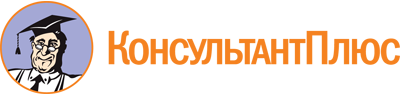 Постановление Правительства РФ от 05.11.2019 N 1401
(ред. от 06.08.2020)
"О типовых формах заявок на участие в электронных процедурах, закрытых электронных процедурах, требованиях к содержанию, составу, порядку разработки типовой документации о закупке и внесении изменения в дополнительные требования к операторам электронных площадок, операторам специализированных электронных площадок и функционированию электронных площадок, специализированных электронных площадок"Документ предоставлен КонсультантПлюс

www.consultant.ru

Дата сохранения: 12.02.2021
 Список изменяющих документов(в ред. Постановлений Правительства РФ от 19.02.2020 N 180,от 06.08.2020 N 1193)КонсультантПлюс: примечание.Действие абз. 4 п. 1 приостановлено до 01.04.2021 Постановлением Правительства РФ от 06.08.2020 N 1193. К закупкам, извещения об осуществлении которых размещены до 01.04.2021, применяется типовая форма заявки, действовавшая до 01.07.2020.Список изменяющих документов(в ред. Постановления Правительства РФ от 19.02.2020 N 180)Наименование <5>:Фирменное наименование <4>, <5>:Место нахождения <5>:Фамилия, имя, отчество <4>, <6>:Паспортные данные <6>:Место жительства <6>:Почтовый адрес:Номер контактного телефона:Идентификационный номер налогоплательщика <7>:Идентификационный номер налогоплательщика <4> учредителей, членов коллегиального исполнительного органа, лица, исполняющего функции единоличного исполнительного органа участника закупки <5>:Предложение о цене контракта <15>:Предложение о сумме цен единиц товара, работы, услуги <16>:Список изменяющих документов(в ред. Постановления Правительства РФ от 19.02.2020 N 180)Наименование <6>:Фирменное наименование <5>, <6>:Место нахождения <6>:Фамилия, имя, отчество <5>, <7>:Паспортные данные <7>:Место жительства <7>:Почтовый адрес:Номер контактного телефона:Идентификационный номер налогоплательщика <8>:Идентификационный номер налогоплательщика <5> учредителей, членов коллегиального исполнительного органа, лица, исполняющего функции единоличного исполнительного органа участника закупки <4>:Список изменяющих документов(в ред. Постановления Правительства РФ от 19.02.2020 N 180)КонсультантПлюс: примечание.Действие данной типовой формы приостановлено до 01.04.2021. Форма (в ред. Постановления Правительства РФ от 19.02.2020 N 180) применяется к закупкам, извещения об осуществлении которых размещены с 01.04.2021.КонсультантПлюс: примечание.К закупкам, извещения об осуществлении которых размещены до 01.04.2021, применяется типовая форма заявки, действовавшая до 01.07.2020.Наименование <1>:Фирменное наименование: <1>, <2>:Место нахождения <1>:Фамилия, имя, отчество <2>, <3>:Адрес места жительства <3>:Номер контактного телефона:Идентификационный номер налогоплательщика <2> учредителей, членов коллегиального исполнительного органа, лица, исполняющего функции единоличного исполнительного органа участника закупки <1>:Предложение о цене контракта: <9>Предложение о цене единицы товара, работы, услуги: <10>Предложение о сумме цен единиц товара, работы, услуги: <10>Список изменяющих документов(в ред. Постановления Правительства РФ от 19.02.2020 N 180)Наименование <1>:Фирменное наименование <1>, <2>:Место нахождения <1>:Фамилия, имя, отчество <2>, <3>:Паспортные данные <3>:Место жительства <3>:Почтовый адрес:Адрес электронной почты:Номер контактного телефона:Идентификационный номер налогоплательщика <4>:Идентификационный номер налогоплательщика <2> учредителей, членов коллегиального исполнительного органа, лица, исполняющего функции единоличного исполнительного органа участника закупки <1>:Предложение о цене контракта <12>:Предложение о сумме цен единиц товара, работы, услуги <13>:КонсультантПлюс: примечание.Типовая документация подлежит разработке Минфином России и применяется заказчиками после ее утверждения (письмо Минфина России от 19.11.2019 N 24-06-05/89376).